Sample Assessment Outline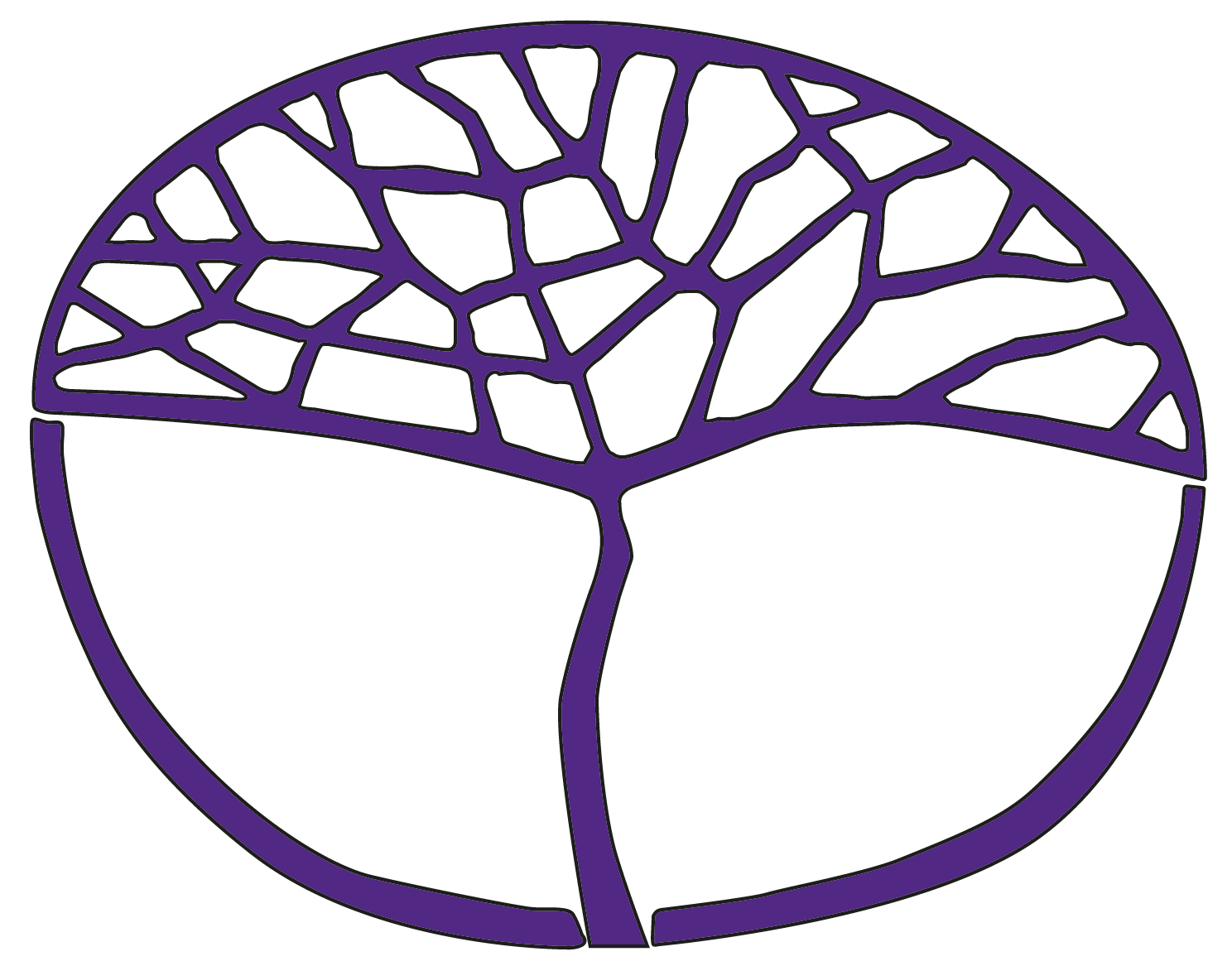 Modern HistoryATAR Year 12Copyright© School Curriculum and Standards Authority, 2015This document – apart from any third party copyright material contained in it – may be freely copied, or communicated on an intranet, for non-commercial purposes in educational institutions, provided that the School Curriculum and Standards Authority is acknowledged as the copyright owner, and that the Authority’s moral rights are not infringed.Copying or communication for any other purpose can be done only within the terms of the Copyright Act 1968 or with prior written permission of the School Curriculum and Standards Authority. Copying or communication of any third party copyright material can be done only within the terms of the Copyright Act 1968 or with permission of the copyright owners.Any content in this document that has been derived from the Australian Curriculum may be used under the terms of the Creative Commons Attribution 4.0 International licence.DisclaimerAny resources such as texts, websites and so on that may be referred to in this document are provided as examples of resources that teachers can use to support their learning programs. Their inclusion does not imply that they are mandatory or that they are the only resources relevant to the course.Sample assessment outlineModern History – ATAR Year 12Unit 3 – Modern nations in the 20th century (Elective 2: Russia and the Soviet Union 1914−1945)Unit 4 – The modern world since 1945 (Elective 1: The changing European world since 1945)Assessment type 
Assessment 
type weighting 
Assessment task weightingWhen/start and 
submission dateAssessment taskHistorical inquiry20%10%Semester 1Week 10Task 3 Part A: Topic: the social/cultural impact of Bolshevism and Stalin’s Cultural Revolution to 1945Task 3 Part B: An in-class validation essayHistorical inquiry20%10%Semester 2Week 7Task 8 Part A: Topic: the collapse of communism 1989–1991Task 8 Part B: An in-class validation essay Explanation20% 10%Semester 1Week 6Task 2: An in-class essay based on content related to Bolsheviks in power 1917–1922Explanation20% 5%Semester 2Week 6Task 7: An in-class essay based on content related to the new Cold WarExplanation20% 5%Semester 2Week 12Task 9: An in-class essay based on content related to significant developments that followed the end of the Cold War in 1989Source analysis20%5%Semester 1Week 3Task 1: An in-class source analysis based on the content related to internal divisions and crises within Russian society Source analysis20%5%Semester 1Week 12Task 4: An in-class source analysis based on the content related to methods used by the regime to control individuals and groups 1914–1945Source analysis20%10%Semester 2Week 4Task 6: An in-class source analysis based on the content related to the period 1948–1979 (détente)Examination40%15%Semester 1ExaminationWeek 15Task 5: Semester 1 examination – three hours duration using the examination design brief from the syllabusExamination40%25%Semester 2ExaminationWeek 15Task 10: Semester 2 examination – three hours duration using the examination design brief from the syllabusTotal100%100%